ЗАПИТ НА ПОДАННЯ ЦІНОВОЇ ПРОПОЗИЦІЇ (RFQ)RFQ No. 0382 (укр)Дата: 26 березня 2020ЗАМОВЛЕННЯA. Організація Global Communities запрошує вас подати цінову пропозицію на закупівлю вуличного спортивного обладнання для Хоростківської ОТГ (Тернопільська область) відповідно до специфікації, наведеної в Додатку Б.  II.	ІНСТРУКЦІЇ ДЛЯ ПОТЕНЦІЙНОГО ПОСТАЧАЛЬНИКАФорма Цінової ПропозиціїПропозиція, підготовлена Подавачем цінової пропозиції, а також вся кореспонденція та обмін документацією між Подавачем та Покупцем стосовно Цінової пропозиції №0382 мають здійснюватися англійською або українською мовами. Пропозиція має містити такі деталі та підтвердження:Пропозиція повинна бути вчасно надіслана в межах остаточної дати подання пропозиції, на бланку компанії, та підписана уповноваженою особою та включати контактні деталі Подавача.Дотримання технічних специфікацій. Претендент має підтвердити, що всі позиції відповідають або перевищують вимоги даного запиту.   Цінова пропозиція має бути чинною не менш ніж 60 календарних днів, починаючи з дати кінцевого строку подання цінових пропозицій.Ціни мають бути вказані в гривнях (UAH) та у відповідності до Бюджету замовлення.Ціни мають бути вказані без урахування ПДВ. Покупець – міжнародна організація, що звільнена від сплати податків на митній території України. Покупець надасть переможцю копію реєстраційної картки Програми, в рамках котрої закуповуються товари, роботи та послуги, і виданої Міністерством Регіонального Розвитку та Торгівлі України, а також копію плану закупівлі, завірену печаткою Програми.Ціна на кожну позицію. Ціна має надаватись загальною сумою, включаючи доставку в Хоростківську ОТГ (Тернопільська область). Право на участь в тендері. А. Для того, щоб мати право подати пропозицію у відповідь на це оголошення, Подавач повинен відповідати вимогам цього Запит пропозицій. Б. Покупець дотримується законів та правил щодо санкцій та ембарго США, включаючи Урядову Постанову 13224 щодо Фінансування Тероризму, котрі забороняють транзакції з особами або організаціями, котрі вчиняють або погрожують вчинити терористичні дії або підтримують тероризм. Будь-яка особа або організація, що бере участь в цьому тендері, як первинний претендент або субпідрядник, має засвідчити та надати разом з іншими документами, що така особа або організація не входить до Чорного Списку Іноземних Громадян Відділу Контролю Зарубіжних Активів Держказначейства США (U.S. Department of Treasury Office of Foreign Assets Control (OFAC) Specially Designated Nationals (SDN) і має право на участь в тендері. Покупець повинен дискваліфікувати будь-які пропозиції від осіб або організацій, котрі входять до Чорного Списку або виявляться такими, що не мають право на участь в тендері з інших причин. Компанії та особи, що входять до Системи Виключених Сторін (www.epls.gov) не мають право на отримання коштів та їх послугами неможливо користуватись для придбання товарів та послуг в рамках цього Запиту.Покупець залишає за собою право приймати або відхиляти будь-які цінові пропозиції, а також анулювати, в цілому або частково, або призупиняти процес та відхиляти всі цінові пропозиції в будь-який час до моменту здійснення замовлення на покупку. При цьому Покупець не несе жодної відповідальності перед задіяним(и) Подавачем або Подавачами або жодного обов’язку щодо інформування задіяного Подавача або Подавачів про причини таких дій Програми. Будь-які зміни в цей Запит вносяться через Додатки. Копії змін будуть доступні для всіх зацікавлених Подавачів.До будь-якого замовлення на послуги, що буде зроблене в результаті цього Запиту цінової пропозиції,  застосовуються Загальні умови Global Communities для угод із закупок товарів та послуг.Покупець не повинен надсилати повідомлення Подавачам із підтвердженням, що їхні пропозиції були отримані.  Покупець не буде надсилати повідомлення Подавачам, пропозиції яких не були відібраними.Критерії ОцінкиПропозиції будуть оцінюватись відповідно до нижченаведених пояснень. В першу чергу  Покупець проведе оцінку за обов’язковими критеріями для визначення відповідності заявленим вимогам. В процесі проведення такої оцінки, Покупець може шукати інформацію з будь-якого джерела, котре вона вважає за доречне для отримання або підтвердження інформації стосовно пропозиції Подавача. Дотримання специфікації переліку замовлення	Прийнятно/Не ПрийнятноПропозиція чинна 60 календарних днів	Прийнятно/Не ПрийнятноЗвільнення від оплати ПДВ	Прийнятно/Не ПрийнятноПраво на участь в даному тендері                                                       Прийнятно/Не ПрийнятноГарантія не менш ніж 12 місяців	Прийнятно/Не ПрийнятноТермін поставки до 30 днів включно                                                  Прийнятно/Не ПрийнятноВартість товару	    70 балівУмови оплати*	30 балів* Оцінка запропонованих умов оплати відбуватиметься за наступною методологією, де максимальну кількість балів (10) отримує пропозиція учасника, який погоджується на 100% відстрочку платежу протягом 30 календарних днів після поставки; 5 балів – за умови 25% передплати; 0 балів – за умови передплати у розмірі більше 25%.Питання щодо цього ЗапитуВсі запити та уточнення надсилаються у письмовій формі за наведеними вище адресами не пізніше 14:00, 1 квітня 2020 року. Будь-яка інформація, що надається одному Подавачу стосовно цього Запиту, буде загально доступна всім Подавачам в формі Додатку до цього Запиту. Просимо утримуватися від персональних візитів та телефонних дзвінків. Всі запитання та запити за цим тендером просимо адресувати лише Global Communities.З повагою, Global CommunitiesПрограма МТД  «Децентралізація приносить кращі результати та ефективність»    USAID DOBRE                                                Додаток А "Вимоги цінової пропозиції"Прохання підтвердити наступні обов’язкові вимоги (підкреслити):Дотримання специфікації переліку замовлення	Прийнятно/Не ПрийнятноПропозиція чинна 60 календарних днів	Прийнятно/Не ПрийнятноЗвільнення від оплати ПДВ	Прийнятно/Не ПрийнятноПраво на участь в даному тендері                                                             Прийнятно/Не ПрийнятноГарантія не менш ніж 12 місяців                      	Прийнятно/Не ПрийнятноТермін поставки до 30 днів включно                                                        Прийнятно/Не ПрийнятноВідстрочка платежу 30 календарних днів після поставки товару          Прийнятно/Не ПрийнятноВкажіть, будь ласка, терміни оплати та строки поставки:Поставка протягом: Будь ласка, заповніть таблицю із загальною інформацією: Підпис											датаДодаток Б: СпецифікаціяВуличне спортивне обладнання для Хоростківської ОТГ (Тернопільська область) *Зображення надані виключно для інформації, пропозиції мають містити схожі або подібні конструкції.Додаток В "Бюджет замовлення"Вуличне спортивне обладнання для Хоростківської ОТГ (Тернопільська область)Підпис: 		м.п.Дата: 	Тема:Запрошення взяти участь у тендері на закупівлю вуличного дитячого та спортивного обладнання для Хоростківської ОТГ (Тернопільська область) в рамках Програми USAID DOBREВідВідКомуКомуОрганізація Global Communities, виконавець програми міжнародної технічної допомоги «Децентралізація приносить кращі результати та ефективність» USAID DOBRE в Україні, котра фінансується Агентством США з міжнародного розвитку (USAID) (надалі Покупець)Організація Global Communities, виконавець програми міжнародної технічної допомоги «Децентралізація приносить кращі результати та ефективність» USAID DOBRE в Україні, котра фінансується Агентством США з міжнародного розвитку (USAID) (надалі Покупець)Потенційним постачальникам (далі – Подавачі)Потенційним постачальникам (далі – Подавачі)Дата Подання Пропозиції:Пропозиція Подається до уваги:Пропозиція Подається до уваги:Не пізніше 3 квітня 2020 р., 14:00 за місцевим часомGlobal CommunitiesПрограма міжнародної технічної допомоги «Децентралізація приносить кращі результати та ефективність» USAID DOBREАдреса:Вул. Ділова 5Б, офіс 510, 5-ий поверх, Київ, УкраїнаEmail:  dobreprocurement@globalcommunities.org Global CommunitiesПрограма міжнародної технічної допомоги «Децентралізація приносить кращі результати та ефективність» USAID DOBREАдреса:Вул. Ділова 5Б, офіс 510, 5-ий поверх, Київ, УкраїнаEmail:  dobreprocurement@globalcommunities.org     Постоплата    25% передоплата    50% передоплата        % передоплата       днівНазва компанії:Адреса:Індекс:Місто:Країна:Поштова скринька та адреса для кореспонденції:Номер телефону: E-mail: №Характеристика товаруЗображення*Од. виміруКількість1.Гойдалка «Твіст база»габаритні розміри: 2300 х 3050 х 1300 мм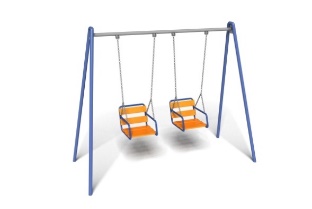 шт.12.Гойдалка на пружині «Дельфін»габаритні розміри: 900 х 1000 х 430 мм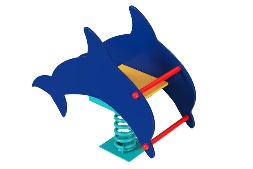 шт.13.Гойдалка-балансир з металевим каркасом «Старт»габаритні розміри: 900 х 2400 х 400 мм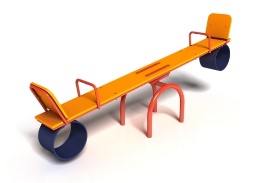 шт.14.Гра «Хрестики Нулики»габаритні розміри: 1620 х 800 х 130 мм, матеріал: вологостійкий сосновий брус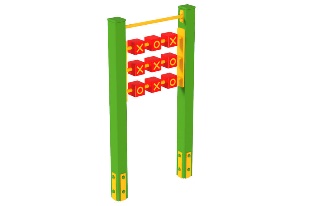 шт.15.Рахівницягабаритні розміри: 1300 х 1100 х 300 мм, діаметр кілець 12-15 см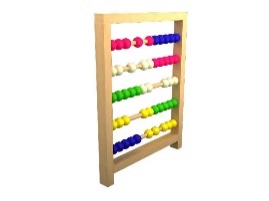 шт.16.Гойдалка «Оберталка»габаритні розміри: 2000 х 3900 х 2800 мм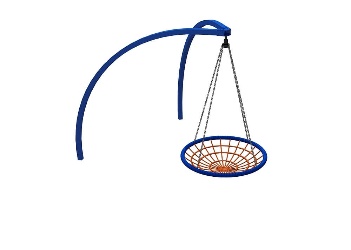 шт.17.Вуличний турнік габаритні розміри: 1770 х 1770 х 2550 мм, InterAtletika SL117 або аналог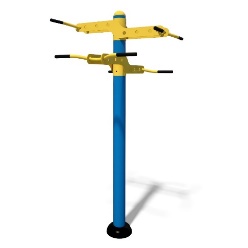 шт.18.Вуличний тренажер «Жим ногами горизонтальний»габаритні розміри: 1777 х 500 х 1548 мм, InterAtletika SE103 або аналог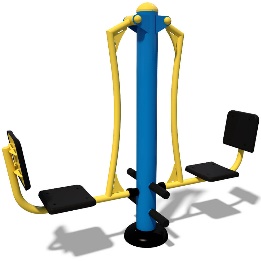 шт.19.Вуличний гребний тренажер габаритні розміри: 1123 х 824 х 887 мм, InterAtletika SE135 або аналог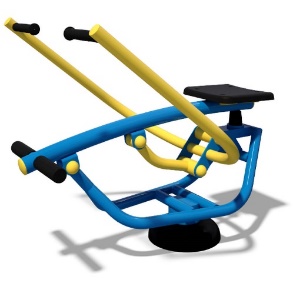 шт.110.Вуличний тренажер «Розгинач стегна»габаритні розміри: 1510 х 544 х 1076 мм, InterAtletika SE126 або аналог 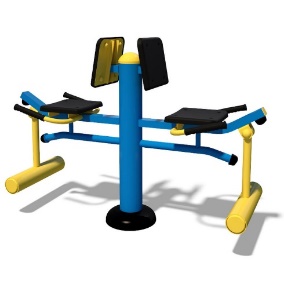 шт.111.Вуличний тренажер «Повітряний ходок»габаритні розміри: 489 х 1012 х 1429 мм, InterAtletika SM115 або аналог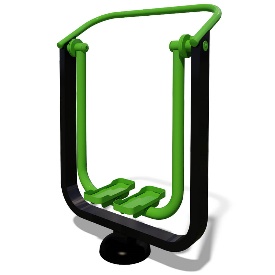 шт.112.Стіл для гри в шахи габаритні розміри: 1365 х 680 х 715 мм, InterAtletika SM120 або аналог	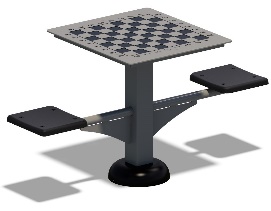 шт.113.Тенісний стіл для вулиць габаритні розміри: 2740 х 1500 х 760 мм, матеріал: метал, вологостійка фанера, М-0925 або аналог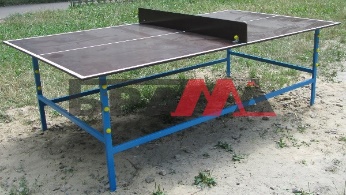 шт.1№Товар/послугаК-тьТермін поставки(робочі дні)Гарантія(місяців)Ціна в грн., без ПДВВсьогов грн., без ПДВ1.2.3.4.5.6.7.8.9.10.11.12.13.Всього без ПДВ:Всього без ПДВ:Всього без ПДВ:Всього без ПДВ:Всього без ПДВ: